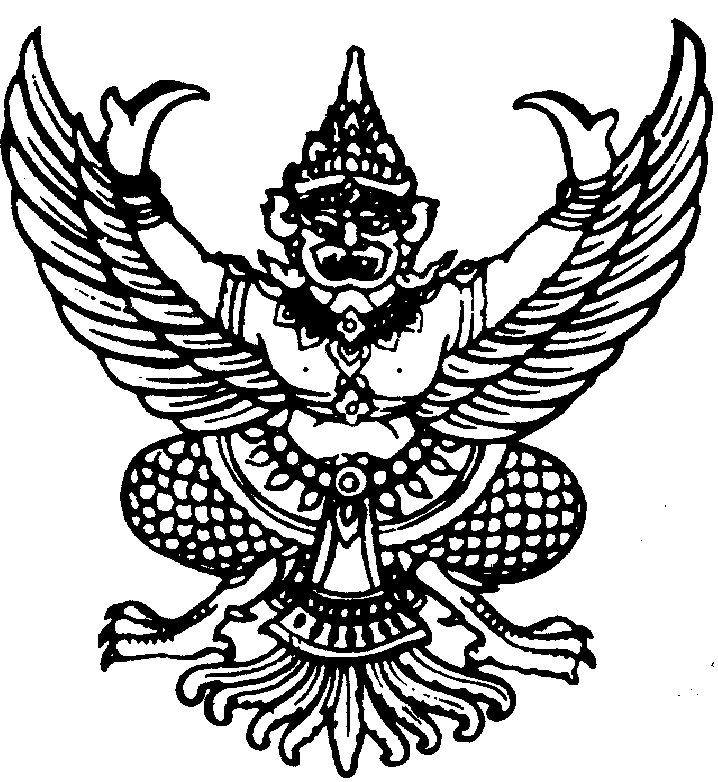 ประกาศองค์การบริหารส่วนตำบลบางเดชะเรื่อง	การจัดตั้งศูนย์ข้อมูลข่าวสาร ขององค์การบริหารส่วนตำบลบางเดชะ.................................................................................................................................................     ตามพระราชบัญญัติข้อมูลข่าวสารของทางราชการ พ.ศ.2540 ตามมาตรา 9 บัญญัติง่า ภายใต้ข้อบังคับมาตรา 14 และมาตรา 15 พนักงานของรัฐต้องจัดให้มีศูนย์ข้อมูลข่าวสารของราชการอย่างน้อยตามที่กำหนดไว้ ตามมาตรา 9(1) – (8) ไว้ให้ประชาชนเข้าตรวจดูได้ ทั้งนี้ ตามหลักเกณฑ์ละวิธีการที่คณะกรรมการกำหนด ซึ่งตามบทบัญญัติดังกล่าว และตามประกาศของคณะกรรมการขอข้อมูลข่าวสารของราชการ ซึ่งออกโดยอาศัยอำนาจตามบทบัญญัติของกฎหมายดังกล่าว ได้กำหนดให้หน่วยงานของรัฐทุกแห่งจะต้องจัดให้มีสถานที่ จัดทำดัชนีและให้มีข้อมูลข่าวสารไว้ให้ประชาชนตรวจดูได้โดยสะดวก     ดังนั้น องค์การบริหารส่วนตำบลบางเดชะ ขอประกาศจัดตั้งศูนย์ข้อมูลข่าวสาร ณ องค์การบริหารส่วนตำบลบางเดชะ โดยให้ประชาชนสามารถเข้าตรวจดูได้ใน วันและเวลา ราชการ     จึงประกาศให้ทราบโดยทั่วกัน     ประกาศ ณ วันที่ 15 เดือน มกราคม พ.ศ.2564 ด.ต.     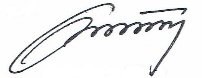 					        (ศิลปชัย วงษ์นิกร)			                นายกองค์การบริหารส่วนตำบลบางเดชะ